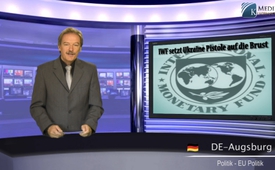 МВФ «приставляет пистолет к груди» Украины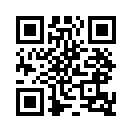 В целом МВФ и Всемирный банк представлены как бескорыстные учреждения, помогающие бедствующим странам вновь встать на ноги. Однако при внимательном рассмотрении наблюдается совсем другая картина.В целом МВФ и Всемирный банк представлены как бескорыстные учреждения, помогающие бедствующим странам вновь встать на ноги. Однако при внимательном рассмотрении наблюдается совсем другая картина. Украина – прекрасный этому пример. Так как условия 17-ти миллиардного кредита МВФ* для Украины включают не только большое повышение налогов и цены на газ, но и значительные сокращения в социальной сфере. Пожалуй, самое взрывоопасное условие – это военный успех украинской армии. В случае потери контроля над востоком Украины уже подписанный 17-ти миллиардный кредит будет сокращён. Очевидно, что правительство путчистов в Киеве приняло эти грабительские условия кредита МВФ, потому что Украина, потрясённая волнениями военных действий подобных гражданской войне, стоит перед экономическим банкротством. Также и Порошенко придерживается этого курса. Это было видно в последние недели по устойчивым военно-наступательным действиям против так называемых пророссийских сепаратистов. По мнению греческого политика Тсипраса,** МВФ разграбит Украину. Цитата: «Граждане Украины должны понять, что те, кто себя называют освободителями, в действительности, скорее всего, есть палачи и убийцы».
Дамы и господа, чтобы сформировать своё собственное мнение, больше читайте написанное мелким шрифтом и прислушивайтесь к тихим голосам «против». 

Благодарность, что были с нами!
Доброго вечера желает вам команда К.tv

*МВФ – международный валютный фонд.
** Алексис Тсипрас является шефом греческой оппозиционной партии Сурица.от ham.Источники:http://iskranews.info/news/jacenjuk_prinjal_kabalnye_uslovija_mvf_polnyj_spisok_uslovij/2014-03-04-8866
http://www.agionoros.ru/docs/1187.htmlМожет быть вас тоже интересует:#Ukraine-ru - www.kla.tv/Ukraine-ruKla.TV – Другие новости ... свободные – независимые – без цензуры ...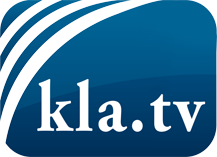 О чем СМИ не должны молчать ...Мало слышанное от народа, для народа...регулярные новости на www.kla.tv/ruОставайтесь с нами!Бесплатную рассылку новостей по электронной почте
Вы можете получить по ссылке www.kla.tv/abo-ruИнструкция по безопасности:Несогласные голоса, к сожалению, все снова подвергаются цензуре и подавлению. До тех пор, пока мы не будем сообщать в соответствии с интересами и идеологией системной прессы, мы всегда должны ожидать, что будут искать предлоги, чтобы заблокировать или навредить Kla.TV.Поэтому объединитесь сегодня в сеть независимо от интернета!
Нажмите здесь: www.kla.tv/vernetzung&lang=ruЛицензия:    Creative Commons License с указанием названия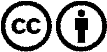 Распространение и переработка желательно с указанием названия! При этом материал не может быть представлен вне контекста. Учреждения, финансируемые за счет государственных средств, не могут пользоваться ими без консультации. Нарушения могут преследоваться по закону.